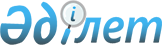 "Гендерлік ерекшелігі есебімен мүгедектігі бар 18 және одан жоғары жастағы тұлғалардың өмір сапасы (сұрақнама)" жалпымемлекеттік статистикалық байқаудың статистикалық нысаны (коды 3035105, индексі ЕМ, кезеңділігі біржолғы) мен оны толтыру жөніндегі нұсқаулықты бекіту туралы
					
			Күшін жойған
			
			
		
					Қазақстан Республикасы Статистика агенттігі төрағасының 2013 жылғы 25 қазандағы № 247 бұйрығы. Қазақстан Республикасының Әділет министрлігінде 2014 жылы 13 қаңтарда № 9067 тіркелді. Күші жойылды - Қазақстан Республикасы Ұлттық экономика министрлігі Статистика комитеті төрағасының 2015 жылғы 6 ақпандағы № 30 бұйрығымен      Ескерту. Бұйрықтың күші жойылды - ҚР Ұлттық экономика министрлігі Статистика комитеті төрағасының 06.02.2015 № 30 бұйрығымен.      РҚАО-ның ескертпесі!

      Осы бұйрық қолданысқа енгізілу тәртібін 5-тармақтан қараңыз.

      «Мемлекеттік статистика туралы» Қазақстан Республикасы Заңының 12-бабының 2) және 7) тармақшаларына сәйкес, БҰЙЫРАМЫН:



      1. Мыналар:



      1) «Гендерлік ерекшелігі есебімен мүгедектігі бар 18 және одан жоғары жастағы тұлғалардың өмір сапасы (сұрақнама)» жалпымемлекеттік статистикалық байқаудың статистикалық нысаны (коды 3035105, индексі ЕМ, кезеңділігі біржолғы) осы бұйрықтың 1-қосымшасына сәйкес;



      2) «Гендерлік ерекшелігі есебімен мүгедектігі бар 18 және одан жоғары жастағы тұлғалардың өмір сапасы (сұрақнама)» жалпымемлекеттік статистикалық байқаудың статистикалық нысанын толтыру жөніндегі нұсқаулық (коды 3035105, индексі ЕМ, кезеңділігі біржолғы) осы бұйрықтың 2-қосымшасына сәйкес;



      2. Қазақстан Республикасы Статистика агенттігінің Стратегиялық даму департаменті Заң департаментімен бірге заңнамада белгіленген тәртіппен:



      1) осы бұйрықты Қазақстан Республикасы Әділет министрлігінде мемлекеттік тіркеуді қамтамасыз етсін;



      2) осы бұйрықты Қазақстан Республикасы Әдiлет министрлігінде мемлекеттiк тiркелгеннен кейiн он күнтiзбелiк күн iшiнде бұқаралық ақпарат құралдарына ресми жариялауға жіберсін;



      3) осы бұйрықты Қазақстан Республикасы Статистика агенттігінің интернет-ресурсында міндетті жариялауды қамтамасыз етсін.



      3. Қазақстан Республикасы Статистика агенттігінің Стратегиялық даму департаменті осы бұйрықты Қазақстан Республикасы Статистика агенттігінің құрылымдық бөлімшелеріне және аумақтық органдарына жұмыс бабында басшылыққа алу үшін жеткізсін.



      4. Осы бұйрықтың орындалуын бақылауды өзіме қалдырамын.



      5. Осы бұйрық ресми жариялауға жатады және 2014 жылғы 1 қаңтардан бастап қолданысқа енгізіледі.      Төраға                                           Ә. Смайылов      «КЕЛІСІЛГЕН»

      Қазақстан Республикасы Еңбек және

      халықты әлеуметтік қорғау министрі

      Т. Дұйсенова __________________

      2013 жылғы 25 қараша      «КЕЛІСІЛГЕН»

      Қазақстан Республикасы

      Денсаулық сақтау министрі

      С. Қайырбекова _____________

      2013 жылғы 09 желтоқсан___________________

1ӘАОЖ - Әкімшілік-аумақтық объектілер жіктеуіші ҚР ҰЖ 11-2009

1. Үй шаруашылығының құрамы және сипаттамасы 

1.1. Респонденттің жынысы:

1.2. Респонденттің туылған күні (күні/айы/жылы):

1.3. Сіздің отбасылық жағдайыңыз

1.5. Сіздің үй шаруашылығыңызда мүгедектігі бар басқа тұлғалар (респонденттен басқа) бар ма?

2. Тұрғын үй жағдайы

2.1. Тұрғын үй-жай түрі

2.2. Сіз тұрып жатқан үй кімге тиесілі?

2.3. Сіздің үйіңізде мыналар бар ма, көрсетіңіз:

2.4. Сіздің үйіңізде абаттандырудың қандай түрлері бар екенін көрсетіңіз?

2.5. Сіздің үйіңізде мыналар бар ма?

2.6. Өзіңіздің тұрмыстық жағдайыңызды бағалауды өтінеміз

2.7. Егер сіз өзіңіздің тұрмыстық жағдайыңызға қанағаттанбасаңыз немесе ішінара қанағаттансаңыз, онда қандай себептер бойынша? (жауаптың бірнеше нұсқасын көрсетуге болады)

3. Үй шаруашылығының табыстары

3.1. Сіздің үй шаруашылығыңыз үшін күнкөрістің қаражат көздерін көрсетіңіз?

(жауаптың бірнеше нұсқасын көрсетуге болады)

3.2. Сіздің үй шаруашылығыңызда автомашина бар ма?

3.3. Ол мүгедектігі бар тұлғалар үшін бейімделген бе?

3.4. Сіздің үй шаруашылығыңыздың орташа алғанда бір айдағы жиынтық табысының жалпы сомасын көрсетіңіз (теңгемен)?

3.5. Сіз үй шаруашылығыңызды қандай әлеуметтік топқа жатқызар едіңіз?

4. Денсаулық және денсаулық сақтау қызметтеріне қолжетімділік

4.2. Сіздің мүгедектік тобыңыз (пікіртерім сәтінде)

4.3. Денсаулық функцияларының бұзылу түрі (жауаптың бірнеше нұсқасын көрсетуге болады)

4.4. Тіршілік әрекетінің шектелу түрлері (жауаптың бірнеше нұсқасын көрсетуге болады)

4.5. Мүгедектікке алып келген негізгі ауруды және/немесе жарақатты атаңыз.

4.6. Сіз қазір өзіңіздің денсаулығыңызды қалай бағалайсыз?4.7. Сіз соңғы 6 айда медициналық мекемеге жүгіндіңіз бе?___________________

ЖКА2-Жол-колік апаттары4.8. Неге?

4.9. Соңғы 5 жыл ішінде Сіз санаторийлік-курорттық емделуден өттіңіз бе?

4.10. Неге?

4.11. Сізге денсаулық сақтау қызметтері қолжетімді ме? (жауаптың нұсқаларын оқыңыз)

4.12. Сізде оңалтудың жеке бағдарламасы бар ма?3 (бұдан әрі – ОЖБ)

4.13. Сізді ОЖБ-ның орындалуы қанағаттандырады ма?

4.14. Сіз қажетті техникалық орнын толтырушы (көмекші) және арнайы қозғалу құралдарымен қамтамасыздандырылғансыз ба (сурдо/тифлотехника, протез, арба және тағы басқа)?___________________

Бұнда және бұдан әрі3ОЖБ-мүгедекті оңалтудың жеке бағдарламасы4.15. Сіз өзіңіздің күнделікті өміріңізде бөтен тұлғалардың көмегіне мұқтажсыз ба?

4.16. Сізге қай жерде көмек қажет? (жауаптың бірнеше нұсқасы болуы мүмкін)

4.17. Сіз көмекке мұқтаж болған кезде, онда Сізге кім көмек береді? (жауаптың бірнеше нұсқасы болуы мүмкін)

4.18. Сіз қажет болған жағдайда өз бетіңізбен қандай да бір іс-әрекетті істей аласыз ба? (жауаптың барлық мүмкін нұсқаларын белгілеу керек)

5. Білім және білім беру қызметтеріне қолжетімділік

5.1. Сіздің қандай біліміңіз бар?

5.2. Сіз қандай оқу орнына бардыңыз (барасыз)?

5.3. Сіздің қандай да бір қосымша мамандығыңыз бар ма?

5.4. Сіз қазір осы мамандық бойынша жұмыс істейсіз бе?

5.5. Сіз басқа мамандық немесе кәсіп игергіңіз келе ме?

5.6. Сіз басқа мамандықты немесе кәсіпті қайда алғыңыз келеді?

6. Жұмыспен қамтылу және еңбек нарығына қолжетімділік

6.1. Сіздің жұмыспен қамтылу мәртебеңізді көрсетіңіз

6.2. Сіздің жұмыс орныңызды атаңыз?

6.3. Сіз жұмысқа еңбек шарты немесе келісу бойынша қабылдандыңыз ба? (жалдамалы жұмыста істейтіндер үшін – 6.1-сұрақтың 1-3 жауап нұсқасы)

6.4. Сіз жұмыс істейсіз:

6.5. Сіздің жұмыс орныңыз қолайлы (жайлы) ма?

6.6. Егер қолайсыз немесе ішінара қолайлы болса, онда неліктен? (жауаптың бірнеше нұсқасын белгілеуге болады)

6.7. Сіздің жұмыс орныңыз үйіңізден қаншалықты алыс орналасқан?___________________

Бұнда және бұдан әрі 4ҮЕҰ-Үкіметтік емес ұйым

6.8. Сіз әдетте жұмыс орныңызға дейін қалай жетесіз? (жұмыс істейтін респонденттер үшін – әрі қарай, келесі бөлімге өту)

Жұмыс істемейтін респонденттер үшін сұрақтар

6.9. Сіз бұрын-соңды жұмыс істедіңіз бе?

6.10. Сіз соңғы жұмысыңыздан қашан шықтыңыз?

6.11. Сіздің жұмыстан шығу себебіңіз

6.12. Сіз соңғы 12 айда жұмысқа орналастыру бюросына жүгіндіңіз бе?

6.13. Сіздің жұмыс істегіңіз келе ме?

6.14. Жұмыс істегіңіз келсе, бірақ қазіргі уақытта жұмыс істемесеңіз, бұл үшін қандай кедергілер бар?

6.15. Сіз мүгедектердің қоғамдық бірлестіктері құрған кәсіпорындарда жұмыс істегіңіз келе ме?

7. Бос уақыттағы іс-әрекет. Мәдени және қоғамдық-саяси өмірге қатысу.

7.1. Үйде бос уақытыңызда немен айналысасыз, өзіңіздің қалауларыңызды атаңыз:

(жауаптың бірнеше нұсқасы болуы мүмкін)

7.2. Сіздің Интернетке қолжетімділігіңіз бар ма (модем, wi-fi, ұтқыр интернет және өзгелер)?

7.3. Интернетті қандай мақсаттарға пайдаланасыз? (жауаптың бірнеше нұсқасы болуы мүмкін)

7.4. Сіз дене жаттығуларымен немесе спортпен шұғылданасыз ба?

7.5. Сіз дене жаттығуларымен немесе спортпен қай жерде шұғылданасыз? (бұдан әрі 7.7-сұрақ)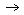 

7.6. Сіз дене жаттығуларымен немесе спортпен неге шұғылданбайсыз?

(жауаптың бірнеше нұсқасы болуы мүмкін)

7.7. Сіз туыстарыңызбен, достарыңызбен және таныстарыңызбен қаншалықты жиі араласасыз?

7.8. Егер Сіз араласпасаңыз немесе сирек болған жағдайда, неліктен екенін көрсетіңіз?

(жауаптың бірнеше нұсқасы болуы мүмкін)

7.9. Мәдени-ойын-сауық іс-шараларына барасыз ба?

7.10. Сіз мәдени-ойын- сауық іс-шараларға неліктен бармайсыз?

7.11. Қоғамдық-саяси іс-шараларға қатысасыз ба?

7.12. Қоғамдық-саяси іс-шараларға неге қатыспайсыз? (жауаптың бірнеше нұсқасы болуы мүмкін)

8. Қауіпсіздік және қорғалу

8.1. Сіз өзіңіңіздің құқықтарыңыз және жеңілдіктеріңіз туралы жақсы хабардарсыз ба?

8.2. Сіз өзіңізді тұрғылықты жеріңізде қаншалықты қауіпсіз сезінесіз?

(жауаптың бірнеше нұсқасы болуы мүмкін)

8.3. Сіз немесе Сіздің үй шаруашылығыңыздың мүшелері соңғы 12 ай ішінде келесі қылмыстардан зиян шекті ме:

8.4. Сіз өзіңізге қатысты қандай да бір қысым немесе зорлық-зомбылық көрдіңіз бе?

(жауаптың бірнеше нұсқасы болуы мүмкін)

8.5. Сіз қай жерде немесе кімнен қысым немесе зорлық-зомбылық көрдіңіз?

(жауаптың бірнеше нұсқасы болуы мүмкін)

8.6. Сіз көрсетілген зорлық-зомбылық немесе қысым себебінен біреуге көмек алу үшін жүгіндіңіз бе?

8.7. Неліктен Сіз көмек алу үшін жүгінбедіңіз? (жауаптың бірнеше нұсқасы болуы мүмкін)

9.1. Жалпы, Сіз өз өміріңізге ризасыз ба?

9.2. Сіз қоғамның мүгедектердің мәселелеріне көзқарасын қалай бағалайсыз?

9.3. Сіз көрсетілген мемлекеттік қызметтердің сапасы мен тиімділігіне қаншалықты қанағаттанасыз?

9.4. Мүгедектігі бар тұлғалардың негізгі мәселелерін атаңыз (жауаптың бірнеше нұсқасы болуы мүмкін)

Қазақстан Республикасы Статистика 

агенттігі төрағасының 2013 жылғы 

23 қазандағы № 247 бұйрығына   

қосымша                

«Гендерлік ерекшелігі есебімен мүгедектігі бар 18 және одан

жоғары жастағы тұлғалардың өмір сапасы (сұрақнама)» (коды

3035105, индексі ЕМ, кезеңділігі біржолғы) жалпымемлекеттік

статистикалық байқаудың статистикалық нысанын толтыру жөніндегі

нұсқаулық

      1. Осы «Гендерлік ерекшелігі есебімен мүгедектігі бар 18 және одан жоғары жастағы тұлғалардың өмір сапасы (сұрақнама)» (коды 3035105, индексі ЕМ, кезеңділігі біржолғы) жалпымемлекеттік статистикалық байқаудың статистикалық нысанын толтыру жөніндегі нұсқаулық (бұдан әрі – Нұсқаулық) «Мемлекеттік статистика туралы» Қазақстан Республикасы Заңының 12-бабы 7) тармақшасына сәйкес әзірленген және «Гендерлік ерекшелігі есебімен мүгедектігі бар 18 және одан жоғары жастағы тұлғалардың өмір сапасы (сұрақнама)» (коды 3035105, индексі ЕМ, кезеңділігі біржолғы) жалпымемлекеттік статистикалық байқаудың статистикалық нысанын толтыруды нақтылайды. 



      2. Осы статистикалық нысанды толтыру мақсатында келесі анықтамалар қолданылады: 



      1) оңалтудың жеке бағдарламасы (ОЖБ) – мүгедектің оңалту шараларының түрлерін және өткізу мерзімдерін, нақты көлемдерін, сонымен қатар әлеуметтік көмектердің түрлерін анықтайтын құжат; 



      2) сурдотехникалық құралдар – есту кемiстiктерiн түзетуге және олардың орнын толтыруға арналған техникалық құралдар, соның iшiнде байланыс пен ақпарат берудi күшейтетiн құралдар (есту аппараттары, бейнекомпьютерлер, телефакстер, мәтiндiк хабарламасы және хабарды қабылдау қызметi бар ұялы телефондар, саңырау және нашар еститiн адамдарға арналған сағаттар); 



      3) тифлотехникалық құралдар – мүгедектердiң көру кемiстiгi нәтижесiнде жоғалтқан мүмкiндiктерiн түзетуге және олардың орнын толтыруға бағытталған құралдар (таяқтар, тифломагнитолалар, оқу машиналары, компьютерлiк тифлокешендер, Брайл жүйесi бойынша жазу құралы, Брайл жүйесi бойынша жазу грифелi, рельефтi-ноқатты қарiппен жазуға арналған қағаз, диктофондар, дыбыс жазбасын шығаруға арналған плейерлер, нашар көретiн адамдарға арналған сағаттар); 



      4) протездiк-ортопедиялық құралдар – қол мен аяқты немесе дененiң басқа да мүшелерiн алмастыратын, аурудың немесе денсаулықтың бұзылуы салдарынан ағзаның бұзылған немесе жоғалтқан функцияларының орнын толтыратын құралдар. (протездер, аппараттар, туторлар, ортездер, балдақтар, таяқтар, жетек арбалар, корсеттер, реклинаторлар, басұстағыштар, бандаждар, емдiк белбеулер, балалардың алдын алу шалбарлары, ортопедиялық аяқкиiм және қосымша тетiктер, аппараттарға арналған аяқ киiм); 



      5) протездiк-ортопедиялық көмек – мүгедектердi протездiк-ортопедиялық құралдармен қамтамасыз ету жөнiндегi медициналық-техникалық көмектiң мамандандырылған түрi және оларды пайдалануды үйрету (протездеу қызметтері); 



      6) мiндеттi гигиеналық құралдар – табиғи физиологиялық қажеттiлiктер мен мұқтаждықтарды қанағаттандыруға арналған құралдар (несеп қабылдағыштар, нәжiс қабылдағыштар, жөргектер); 



      7) арнаулы жүрiп - тұру құралдары – мүгедектігі бар тұлғалардың белсендi және баяу жүрiп-тұруы үшiн техникалық көмек көрсету түрi (бөлме ішіне арналған кресло-арбалар, серуен кресло-арбалары); 



      8) жұмыс берушілер – өзінің меншікті кәсіпорнын басқаратын немесе қандай да бір экономикалық қызмет түрінде тәуелсіз кәсіпкерлік қызметпен айналысатын және бір немесе бірнеше жалдамалы қызметкерлері бар адамдар;



      9) жалдамалы (ақы төленетін) қызметкерлер – еңбек ақы, сыйлық ақы, үстеме ақы және тағы сол сияқты түрде немесе заттай нысанда ақы (сыйақы) төлеу қарастырылған жалдау шарты бойынша жұмыс істейтін адамдар; 



      10)өз бетінше жұмыспен қамтылу – сыйақы мөлшері тауарлар мен қызметтерді өндіруден (өткізуден) алынатын кіріске тікелей байланысты жұмыспен қамтылу (мұнда өз қажеттілігіне тауарларды тұтыну кірістің бөлігі ретінде қарастырылады); 



      11) отбасылық кәсіпорынның ақы төленбейтін қызметкерлері – туысы басқаратын кәсіпорында (шаруашылықта) әдетте сыйақысыз жұмыс істейтін адамдар; 



      12) кооператив мүшелері – кәсіпкерлік қызметпен айналысатын, еңбек кооперативінің мүшелері болып табылатын адамдар. 



      3. Байқауға гендерлік ерекшелігі есебімен мүгедектігі бар 18 және одан жоғары жастағы тұлғалардың өмір сапасы бойынша іріктемеге қосылған және іріктемелі зерттеуге қатысатын барлық респонденттер жатады.

      Байқау кезеңі 2014 жылғы 12 мамырдан бастап 12 маусым аралығындағы кезең болып табылады. Статистикалық нысанды пікіртерім жүргізуге уәкілетті тұлға (бұдан әрі – интервьюер) толтырады. 



      4. Титулдық парақтың 1 тармағында қаланың, ауданның (қаланың) және ауылдық елді мекеннің (округтің) атауы көрсетіледі. 

      2-5-тармақтар дейін супервайзерлер (статистика департаментінің интервьюер жұмысына бақылауды қамтамасыз ететін қызметкері) интервьюерлерге ұсынған, зерттелетін респонденттердің тізімдерінде көрсетілген деректемелерге сәйкес толтырылады. 



      5. 1-бөлімнің 1.4-сұрағында үй шаруашылығы мүшелерінің бірінші бос ұяшыққа жазылатын жалпы саны көрсетіледі. Үй шаруашылығы мүшелерінің уақытша шыққандары (2 айдан көп мерзімде) және уақытша келгендері есепке алынбайды. Сұрақтар тізбесінде көрсетілген мәртебеге сәйкес келетін үй шаруашылығы мүшелерінің саны тиісті ұяшықта көрсетіледі.

      6-жолда жұмыспен қамтылмаған және жоғары оқу орындарының (бұдан әрі – ЖОО) немесе техникалық және кәсіптік білім беретін мекемелерде оқитын студент болып табылмайтын 18 жасқа дейінгі тұлғалар көрсетіледі. 4-жолда ЖОО-ның студенттері және техникалық және кәсіптік білім беретін күндізгі (күндізгі оқу) оқу нысанындағы мекемелерде оқитындар көрсетіледі.

      Егер, үй шаруашылығының мүшесі сұрақтағы көрсетілген бірнеше санатқа жататын болса, онда жауап респонденттің анықтауы бойынша құрастырылады және тек бір санат бойынша есепке алынады. 7-жолда ұсынылған санаттардың ешқайсысына жатпайтын үй шаруашылығы мүшелері есепке алынады. Бірінші ұяшықта көрсетілген үй шаруашылығы мүшелерінің саны төмендегі ұяшықтағы жауаптардың сомасына сәйкес келеді.



      6. 2-бөлімнің 2.1-сұрағында респонденттің негізгі тұрғын үйінде тұру жағдайлары көрсетілген. Зерттелетін респондент тұрып жатқан тұрғын үйдің түріне сәйкес келетін жауаптың бір нұсқасы таңдалып, белгіленеді. Тұрғын үй түрі жеке өз үйі, сондай-ақ жалдамалы үй бойынша, тіпті пәтердің бір бөлмесін ғана немесе бөлек үйдің бір бөлігін жалдап отырған жағдайдың өзінде белгіленеді.



      7. 2.3-сұрақта үйде бар жайлылықтардың түрі белгіленеді. Жайлылықтың қандай да бір түрі болса (лифт, пандус, сүйеніш және тағы басқа), респонденттің осы жайлылық түрін пайдалану мүмкіндігі (қолжетімділігі) көрсетіледі.



      8. 2.4-сұрақта интервьюер кестенің барлық жолдары бойынша тиісті кодты қояды. Егер бірнеше қожайынға ортақ санторап, себізгі және асүйі бар жатақханада тұрып жатқан үй шаруашылығы зерттелсе, онда осы үй шаруашылығында абаттандырудың осы түрлері бар деп саналады. Егер үй шаруашылығында қандай да бір себеппен (төлем бойынша қарыздар және тағы басқалары) абаттандырудың белгілі бір түрлері уақытша жұмыс істемесе, олардың бары міндетті түрде көрсетіледі. 

      Орталықтан жылыту жылу электростанциясы немесе қазандықтардың көмегімен жүзеге асады. Егер жылыту ғимарат немесе тұрғын үйдің ішінде қарастырылған құрылғының көмегімен немесе энергия көздеріне қарамастан жылыту мақсатына арналған болса, онда ол жеке орнатылған жылытуға жатады. Оларға бөлек үйлерде немесе тұрғын үй кешендерінде орналастырылған автономды жылыту жүйелері, және көмір және отынмен жылытатын пештер жатады. Жылытқыштар мен ауа баптағыштар (сплит-жүйе) мұнда қосылмайды.



      9. 2.5-сұрақта үй шаруашылығында бар, соның ішінде уақытша жұмыс істемейтін (жөндеуде жатқан немесе жөндеу қажет ететін) заттар көрсетіледі.



      10. 3-бөлімнің 3.1-сұрағында үй шаруашылығының қолда бар күнкөріс қаражатының көздері көрсетіледі. 

      1-жолда жұмыс берушімен еңбек қарым-қатынасы нәтижесінде алынған табыстар көрсетіледі (жеке тұлғаға еңбек шартын жасамай орындаған жұмысына еңбекақыны қосқанда).

      Өз бетінше жұмыспен қамтылудан түскен табыс өзінің жеке кәсіпорнынан (бизнесінен), жеке кәсіпкерлік қызметтен (патентпен немесе патентсіз) түскен табыстарды қамтиды.

      4-жолда мемлекеттік жәрдемақылардың барлық түрлері: мүгедектігі бойынша, әскери қызметшілердің отбасыларын есепке ала отырып, асыраушысынан айрылу жағдайы бойынша және жасына байланысты (зейнетақы алу үшін еңбек өтілі болмағанда) берілетін жәрдемақылар қамтылады. Сондай-ақ, мұнда арнайы мемлекеттік жәрдемақылардың барлық түрлері: Ұлы Отан Соғысы (бұдан әрі – ҰОС) мүгедектері мен қатысушыларына, ҰОС мүгедектері мен қатысушыларына теңестірілген адамдарға, ҰОС қаза болған жауынгерлердің жесірлеріне, ҰОС қайтыс болған мүгедектерінің әйелдеріне (ерлеріне), «Кеңес Одағының батырларына», қайтыс болған әскери қызметшілердің отбасыларына, тылда еңбек еткендерге, Чернобыль атом электростанциясы апатының зардаптарын жоюға қатысушыларға, 1, 2 және 3 - топтағы мүгедектерге, 18 жасқа дейінгі мүгедек балаларға, «Алтын алқа», «Күміс алқа» алқаларымен марапатталған көп балалы аналарға, төрт және одан көп бірге тұратын кәмелетке толмаған балалары бар көп балалы отбасыларға, ақталған азаматтарға, сол сияқты баланың туылуына байланысты және 1 жасқа дейінгі балалар күтіміне берілетін жәрдемақылар жатады. Әлеуметтік төлемдердің жоғарыда аталған түрлерін «өзге» санатына жатқызуға жол берілмейді. 

      «Әлеуметтік көмектің басқа да түрлері» санатына атаулы әлеуметтік көмек, тұрғын үй көмегін және өзгелерді, соның ішінде жұмыс беруші тарапынан материалдық көмек және қайырымдылық түскі астар, киім-кешектер, аяқкиімдер, тамақ өнімдері және тағы басқалары түріндегі заттай көмек жатқызылады.

      Үй шаруашылығының жеке қосалқы шаруашылық (саяжайдан, бақшадан) жүргізуден алған тамақ өнімдерін өзі тұтынуы 8-жолда көрсетіледі. Егер, үй шаруашылығының жеке қосалқы шаруашылықты жүргізу нәтижесіндегі мал шаруашылығы мен өсімдік шаруашылығында өндірген өнімі басқа үй шаруашылықтарына сатылатын және/немесе сауда желілері (дүкендер, базарлар, шатырлар, автодүкендер және өзгелері) арқылы өткізілетін болса, алынған табыс «жеке қосалқы шаруашылықта өндірілген өнімді өткізуден (сатудан) түскен табыс» санатына жатады және 9-жолда көрсетіледі.

      Малды сатудан түскен табыс, «жеке қосалқы шаруашылықта өндірілген өнімді өткізуден (сатудан) түскен табыс» санатына жатқызылады. Тауарларды дүкенде өткізуден алынған пайда (егер дүкен үй шаруашылығының меншігі немесе үй шаруашылығының мүшесі (мүшелері) жалға алынатын ғимараттағы тауарларды сатуды жүзеге асыратын болып табылатын (табылатындар) болса) - өз бетінше қамтылған жұмыстан түскен табыс болып табылады.

      10-жолда басқа кәсіпорындардың жарғылық капиталындағы үлестік қатысудан түскен түсімдер көрсетіледі, яғни 13-жолда көрсетілетін бағалы қағаздардан, акциялар бойынша дивиденттерден түскен табыстарды қоспағандағы біріккен қызметтен түскен табыс.

      «Туыстарының, таныстарының көмегі» санатына туыстары мен таныстардан материалдық әрі заттай түрдегі көмек жатады. 

      Барлық өзге табыстар «Басқа» санатына жатқызылады.



      11. 3-бөлімнің 3.4-сұрағында үй шаруашылығының бір айда орташа есеппен алғанда жалпы ақшалай табысы (үй шаруашылығының барлық мүшелерінің ақшалай табыстарының жиынтығы) көрсетіледі. Егер соңғы жыл ішінде алынған орташа айлық ақшалай табысты анықтау мүмкін болмаса, осы айда алынған ақшалай табыс мөлшері әдеттегідей болса, онда соңғы айдағы ақшалай табысты көрсетуге болады. Табыстың жалпы сомасына табыстың барлық түрін қосу керек (соның ішінде әлеуметтік көмек, алименттер, туыстарының көмегі, жеке қосалқы шаруашылықтан түскен табыс, мүмкіндігінше толық есептей отырып және өзгелері).



      12. 4-бөлімнің 4.5-сұрағында респонденттің мүгедектігіне себепші болған негізгі ауруы немесе жарақаты белгіленеді. Жауаптардың нұсқалары Аурулар мен денсаулыққа байланысты мәселелердің халықаралық статистикалық жіктемесіне (10-ыншы қайта қарау) сәйкес аурулар мен жарақаттар топтамаларымен көрсетілген.

      1-жолда себептері микро ағзалар: бактериялар, вирустар, саңырауқұлақтар, паразиттер және олардың уландырғыштар болып табылатын барлық аурулар кіреді. Оларға туберкулез, сарып, АИТВ-жұқпасы, жыныс жолдарымен берілетін аурулар (мерез, хламидиоз және тағы басқа), гепатиттің түрлері, ішек жұқпалары, стафилокок жұқпасы, вирусты менингит, жіті респираторлы вирусты жұқпасы (ЖРВЖ), дизентерия, күл ауруы, сіреспе, сүзек және тағы басқа жатады. 

      Ісіктерге қауіпсіз ісіктер мен қатерлі ісіктер (обыр) жатады.

      Қанның, қан түзу органдарының аурулары және иммундық механизмді тартумен жеке бұзылуларға анемиялар, лейкоздар және қан тоқтату жүйесінің бұзылуымен байланысты аурулар (қанның ұйып қалуы) жатады.

      Эндокриндік жүйе аурулары, тамақтану мен зат алмасудың бұзылуы – бұл қалқанша безінің аурулары, қант диабеті, тамақтанудың жеткіліксіздігі немесе асыра тамақтану, зат алмасудың бұзылуы, гипотиреоз, Кушинг синдромы және тағы басқалар жатады.

      Психикалық бұзылулар мен мінез-құлықтың бұзылуына аутизм, эпилепсия, шизофрения, ақыл-ой кемістігі (олигофрения), невроздар, токсикомания мен нашақорлық, тұлға мен мінез-құлықтың түрлі бұзылулары, тұтығу мен депрессияның түрлі нысандары (стресстер) жатады.

      Жүйке жүйесі аурулары балалардың церебральді параличі, геморрагиялық және ишемиялық инсульт, Альцгеймер мен Паркинсон аурулары, полиомиелит, невриттер мен невралгиялар, ОНЖ-ң ісіктері (мидың және омыртқаның), бастағы жоғары қан қысымы, балалардың бұлшық ет тонусының бұзылулары (дистония, гипертонус) және тағы басқаларды қамтиды.

      Көз бен оның қосалқы аппараты ауруларының ішіне конъюнктивит, глаукома, катаракта, миопия (алыстан нашар көру), торқабықтың дистрофиясы, торқабықтың сылынуы, көздің ісіктері мен жарақаттары, астигматизм, қылилық және сондай сияқты тағы басқа аурулар кіреді.

      Құлақ пен емізік тәрізді өсіндінің ауруларына мастоидит, нейросенсорлық құлақ мүкістігі, отит (құлақтың қабынуы) жатады.

      Қан айналымы жүйесінің ауруларына жүректің ишемиялық аурулары, инсульттер мен инфаркттер, жүрек функциясының жеткіліксіздігі, миокардиттер, жүрек қыспасы, қан қысымының жоғарылауымен сипатталатын (гипертониялық) аурулар, жүректің ревматикалық аурулары және сондай сияқты тағы басқа аурулар кіреді.

      Тыныс алу ағзаларының ауруларының ішіне тұмау, пневмония, ринит, гайморит, қойнаудың қабынуы, фарингит, бронхит, бронхының демікпесі, өкпенің созылмалы обструкциялық ауруы және тағы басқа кіреді.

      Ас қорыту ағзаларының ауруларының ішіне: асқазанның ойық жарасы, гастриттер, өт тас ауруы, холецистит, бауыр циррозы, панкреатиттер, жарықтар (шап және құрсақ қуысы жақтарындағы) және тағы басқа кіреді.

      Тері мен теріасты шелмайының ауруларының ішіне келесі аурулар кіреді: дерматиттердің түрлері, экземалар, пиодермиялар (терінің іріңді аурулары), шаш түбірінің қабынуы мен шиқан басу, есекжем, көп түрлі қызару, псориаздар, теміреткілер және тағы басқа.

      Сүйек-бұлшық ет жүйесі мен дәнекер тіннің ауруларының ішіне келесі аурулар кіреді: артриттер мен артроздар, подагра, остеомиелит, сүйектердің остеопорозы, омыртқаның остеохондрозы, май табан, рахит, сколиоз, омыртқалардың жылжуы, жүйелі қызыл жегі және тағы басқа.

      Несеп-жыныс жүйесінің аруларының ішіне келесі аурулар кіреді: бүйрек қабынуы мен нефроптоздар, несептас ауруы, пиелонефрит, бүйрек функциясының жеткіліксіздігі, ерлер жыныс ағзаларының аурулары, әйелдердің жыныс ағзаларының қабынба және қабынба емес аурулары, эндометриоздар және тағы басқа.

      Жүктілік, босанулар мен босанудан кейінгі кезең асқынуларына түсікпен аяқталған жүктілік (жатырдан тыс жүктілік, көпіршік кірме, өздігінен болған түсік, медициналық түсік және тағы басқа), босану мен босандырудың асқынулары және тағы басқа кіреді. 

      Перинатальдық кезеңде пайда болатын жеке жағдайлардың ішіне босану жарақаттары, жүктілік ұзақтығымен және ұрықтың өсуімен байланысты бұзылулар, ұрық пен нәрестенің ас қорыту жүйесінің бұзылулары және тағы басқа кіреді. 

      Туа біткен ауытқулар (даму кемістіктері), пішін өзгерулері мен хромосомалық бұзылуларға келесі аурулар кіреді: жүректің туа біткен анықталмаған кемістігі, ерін мен таңдай жырығы (қоян жырық пен жарық таңдай), Даун синдромы, омыртқа бағанының туа біткен даму ауытқулары және тағы басқа.

      Жарақаттар, уланулар және сыртқы себептер әсерінің бірқатар басқа салдарлары – мұнда кез-келген орындағы жарақаттар, түрлі уланулар, күйіктер, үсіктер және тағы басқа жарақаттың алған орнына қарай (үйде, жұмыста), тиісті жолда белгі қою қажет. 

      Сырқаттанушылықтың сыртқы себептеріне жол көлік апаттары (ЖКА), шабуылдар, терапиялық және хирургиялық араласулардың асқынулары, өзіне өзі қасақана зиян келтірулер (суицид) және тағы басқа кіреді.

      Кәсіптік аурулардың ішіне химиялық факторлардың әсерінен пайда болған аурулар (уланулар, интоксикациялар); температуралық және химиялық күйіктердің салдары; тыныс алу және ас қорыту ағзаларының, жүйке жүйесінің, көздердің, сүйектердің және басқа да ағзалардың уыттық зақымдары; терінің аурулары; сәуле ауруын қоса иондаушы мен иондаушы емес сәулеленудің әсеріне байланысты аурулар; жеке ағзалар мен жүйелердің шамадан тыс физикалық жүктемелер мен қиналуымен байланысты аурулар; кәсіптік бронхиттер, үдемелі алыстан көрмеу, аллергиялық аурулар және тағы басқа жатады.



      13. 4.12-сұрақта оңалтудың жеке бағдарламасы (ОЖБ) мүгедектігі бар тұлғалардың тіршілік әрекеттерінің шектелуін толықтай өтеу мүмкіндігі немесе жоюға (медициналық емделу, қосымша техникалық құралдармен қамтамасыз ету, курортты-санаторийлік емделу, жеке көмекшіні ұсыну және тағы басқа) бағытталған медициналық, әлеуметтік және кәсіптік іс-шаралар кешені дегенді білдіреді.

      ОЖБ халықты әлеуметтік қорғау саласындағы орталық атқарушы органның аумақтық бөлімшесі оңалту іс-шараларын жүзеге асыратын денсаулық сақтау ұйымдарының (қажет еткен жағдайда), халықты әлеуметтік қорғау және басқа ұйымдар жүйесінің қызметкерлерін тартумен куәландырғаннан кейін бір ай ішінде әзірленеді.

      ОЖБ:



      1) ОЖБ картасынан;



      2) ОЖБ картасынан үзінді көшірмеден;



      3) ОЖБ-ның медициналық, әлеуметтік және кәсіптік бөлігінен тұрады.

      ОЖБ картасынан үзінді көшірме мүгедекке (немесе оның заңды өкіліне) беріледі.



      14. 4.14-сұрақта техникалық көмекшi (орнын толтырушы) және арнайы қозғалыс құралдарына сурдотехникалық, тифлотехникалық, протездiк - ортопедиялық және мiндеттi гигиеналық құралдар, протездiк - ортопедиялық көмек пен арнайы қозғалыс құралдары жатады.



      15. 4.17-сұрақта респондентке көмек көрсететін тұлғаларды белгілеу керек. ОЖБ бойынша мүгедектігі бар тұлғаға қажет болған жағдайда көмекші ретінде келесілерді тағайындайды: әлеуметтік қызметкерді (үй шарушылығын жүргізу бойынша қызметтерді орындау үшін), жеке көмекшіні (қоғамдық орындарға ілесіп жүру үшін), ымдау тілі маманын (ымдау тілі қызметтерін көрсету үшін, айына шамамен 4 сағат), медициналық қызметкерді (үйде медициналық қызметтер көрсету үшін).



      16. 5-бөлімінің 5.1- сұрағында респондент білімі бар болуы белгіленеді. Бөлімнің сұрақтары оқу бітіргендермен қатар қазіргі уақытта оқитын оқушылар мен студенттерге де қойылады.

      1 жолда бастауыш білімі жоқ, бірақ оқу мен жазу дағдылары бар респонденттер белгіленеді.

      2 жолда бастауыш мектепті бітірген респонденттер белгіленеді (қазіргі уақытта 5-9 сыныптарда оқиды; 1972 жылы және одан бұрын үшжылдық мектептің 3 немесе 4 сыныптары бітірген).

      3 жолда жалпы білім беретін мектептің 9 сыныбын бітірген респонденттер белгіленеді (қазіргі уақытта 10-11 (12) сыныптарда немесе училище, колледжде оқиды; 1992 жылы және одан бұрын толық емес орта мектепті (жеті (8 немесе 9) жазғы мектепті бітірген). 

      4 жолда жалпы білім беретін мектептің 11 (12) сыныбын бітірген респонденттер белгіленеді (қазіргі уақытта училище, колледжде (9 сыныптан кейін) немесе ЖОО-да оқиды).

      5 жолда кәсіптік лицейді (кәсіптік техникалық мектепті), училищені, колледжді (техникумді) бітірген респонденттер белгіленеді.

      6 жолда жоғары оқу орнын (институт, академия, университет және тағы басқа) бітірген респонденттер белгіленеді.

      7 жолда ЖОО-да оқудың жартысынан аса мерзімі (2 курс және одан жоғары) ішіндегі оқыған респонденттер белгіленеді.

      8 жолда академиялық немесе ғылыми дәрижесі бар (магистр, ғылым кандидаты, ғылым докторы, PhD докторы) респонденттер белгіленеді.

      9 жолда оқу мен жазу дағдылары жоқ респонденттер белгіленеді.



      17. 9-бөлімнің 9.3-сұрағында олардың қызметтерді алу кезеңіне шектеу қоймай мемлекеттік қызметтердің негізгі түрлеріне қанағаттанушылық деңгейін анықтауға бағытталған, яғни бұл жерде жалпы респонденттің бір кездерде алған нақты бір қызметі бойынша жағдайы бағаланады. Жауаптар көлдеңінен белгіленеді. Егер респондентпен мемлекеттік қызметтерді бағалау мүмкіндігі болмаған жағдайда осы сұрақтың теріс жауабы «жауап беруге қиналамын» жолында, яғни «4» нөмірде белгіленеді. Егер респондент 9.3-сұрақта көрсетілген мемлекеттік қызметтерді пайдаланбаса, «жүгінген жоқпын» (5 -кодымен) жауабын белгілеуі керек.



      18. Пікіртерімді бітірген соң, интервьюер пікіртерім барысында қандай болса да бір бөлімдер немесе сұрақтар қалып кетпегендігіне көз жеткізу үшін статистикалық нысанды тағы да бір рет қарап шығады және респонденттерге ынтымақтастығы және жәрдемдескендері үшін міндетті түрде алғыс білдіреді. 

      Интервьюер үй шаруашылығынан тысқары жерде статистикалық нысанды қайта қарап шығып, егер қандай да бір сәйкессіздік тапса, онда үй шаруашылығына қайта барып (өзі барып немесе телефонмен), жетпейтін ақпаратты анықтайды.
					© 2012. Қазақстан Республикасы Әділет министрлігінің «Қазақстан Республикасының Заңнама және құқықтық ақпарат институты» ШЖҚ РМК
				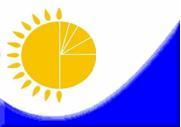 Мемлекеттік статистика органдары құпиялылығына кепілдік бередіМемлекеттік статистика органдары құпиялылығына кепілдік бередіҚазақстан Республикасы

Статистика агенттігі

төрағасының 2013 жылғы 23 қазан № 247 бұйрығына қосымшаҚазақстан Республикасы

Статистика агенттігі

төрағасының 2013 жылғы 23 қазан № 247 бұйрығына қосымшаҚазақстан Республикасы

Статистика агенттігі

төрағасының 2013 жылғы 23 қазан № 247 бұйрығына қосымшаҚазақстан Республикасы

Статистика агенттігі

төрағасының 2013 жылғы 23 қазан № 247 бұйрығына қосымшаЖалпымемлекеттік статистикалық байқаудың статистикалық нысанЖалпымемлекеттік статистикалық байқаудың статистикалық нысанҚазақстан Республикасы

Статистика агенттігі

төрағасының 2013 жылғы 23 қазан № 247 бұйрығына қосымшаҚазақстан Республикасы

Статистика агенттігі

төрағасының 2013 жылғы 23 қазан № 247 бұйрығына қосымшаҚазақстан Республикасы

Статистика агенттігі

төрағасының 2013 жылғы 23 қазан № 247 бұйрығына қосымшаҚазақстан Республикасы

Статистика агенттігі

төрағасының 2013 жылғы 23 қазан № 247 бұйрығына қосымшаАумақтық статистика органына тапсырыладыСтатистикалық нысанды www.stat.gov.kz сайтынан алуға боладыСтатистикалық нысан коды

3035105ЕМБіржолғыТапсыру мерзімі – 12 маусым Гендерлік ерекшелігі есебімен мүгедектігі бар 18 және одан жоғары жастағы тұлғалардың өмір сапасы (сұрақнама) Гендерлік ерекшелігі есебімен мүгедектігі бар 18 және одан жоғары жастағы тұлғалардың өмір сапасы (сұрақнама) Гендерлік ерекшелігі есебімен мүгедектігі бар 18 және одан жоғары жастағы тұлғалардың өмір сапасы (сұрақнама) Гендерлік ерекшелігі есебімен мүгедектігі бар 18 және одан жоғары жастағы тұлғалардың өмір сапасы (сұрақнама) Гендерлік ерекшелігі есебімен мүгедектігі бар 18 және одан жоғары жастағы тұлғалардың өмір сапасы (сұрақнама) Гендерлік ерекшелігі есебімен мүгедектігі бар 18 және одан жоғары жастағы тұлғалардың өмір сапасы (сұрақнама)Есепті кезеңЕсепті кезеңжыл18 жас және одан жоғары жастағы мүгедектігі бар тұлғалардан пікіртерім алынады18 жас және одан жоғары жастағы мүгедектігі бар тұлғалардан пікіртерім алынады18 жас және одан жоғары жастағы мүгедектігі бар тұлғалардан пікіртерім алынады18 жас және одан жоғары жастағы мүгедектігі бар тұлғалардан пікіртерім алынады18 жас және одан жоғары жастағы мүгедектігі бар тұлғалардан пікіртерім алынады18 жас және одан жоғары жастағы мүгедектігі бар тұлғалардан пікіртерім алынады18 жас және одан жоғары жастағы мүгедектігі бар тұлғалардан пікіртерім алынады1. Елді мекеннің атауы (қала, аудан, селолық округ) _______________________________

____________________________________________________________________1. Елді мекеннің атауы (қала, аудан, селолық округ) _______________________________

____________________________________________________________________1. Елді мекеннің атауы (қала, аудан, селолық округ) _______________________________

____________________________________________________________________1. Елді мекеннің атауы (қала, аудан, селолық округ) _______________________________

____________________________________________________________________1. Елді мекеннің атауы (қала, аудан, селолық округ) _______________________________

____________________________________________________________________1. Елді мекеннің атауы (қала, аудан, селолық округ) _______________________________

____________________________________________________________________1. Елді мекеннің атауы (қала, аудан, селолық округ) _______________________________

____________________________________________________________________2. ӘАОЖ1 бойынша елді мекеннің коды 2. ӘАОЖ1 бойынша елді мекеннің коды 2. ӘАОЖ1 бойынша елді мекеннің коды 3. Елді мекен типінің коды (1 - қала, 2 – ауыл)....3. Елді мекен типінің коды (1 - қала, 2 – ауыл)....3. Елді мекен типінің коды (1 - қала, 2 – ауыл)....3. Елді мекен типінің коды (1 - қала, 2 – ауыл)....3. Елді мекен типінің коды (1 - қала, 2 – ауыл)....3. Елді мекен типінің коды (1 - қала, 2 – ауыл)....4. Респонденттің реттік нөмірі ...................4. Респонденттің реттік нөмірі ...................4. Респонденттің реттік нөмірі ...................4. Респонденттің реттік нөмірі ...................4. Респонденттің реттік нөмірі ...................4. Респонденттің реттік нөмірі ...................5. Интервьюердің коды .............................5. Интервьюердің коды .............................5. Интервьюердің коды .............................5. Интервьюердің коды .............................5. Интервьюердің коды .............................5. Интервьюердің коды .............................6. Сұхбатты өткізу күні..................күні6. Сұхбатты өткізу күні..................күніайыжылыер1әйел2Некеде1Тұл еркек/жесір әйел3Ажырасқан2Ешқашан некеге тұрмаған41.4. Сіздің үй шаруашылығыңыздың құрамында барлығы қанша адам бар?1. Жұмыспен қамтылғандар (жұмыс істейтіндер)4. Студенттер2. Жұмыссыздар (жұмысы жоқ, бірақ жұмыс іздеуде) 5. Үй шаруасындағы әйелдер3. Зейнеткерлер6. 18 жасқа дейінгі балалар3. Зейнеткерлер7. ӨзгелерИәЖоқЖеке үй1Саяжайдағы үй4Жеке пәтер2Медициналық-әлеуметтік мекеме5Жатақханадағы бөлме 3Басқа 6Үй шаруашылығының мүшелеріне1Заңды тұлғаларға (қызметтік)4Үй шаруашылығында тұрмайтын туыстарға 2Мемлекетке5Жеке тұлғаларға (жалға беру)3Басқа6БарПайдалану үшін қолжетімдіПайдалану үшін қолжетімсіз1. Лифт (көп қабатты үйлерге)1232. Пандус1233. Сүйеніштер1234. Тұтқа1235. Кеңейтілген кіреберіс есіктер123Электр тогы1Су құбыры үйде (пәтерде) 10Электрплитасы (еден үсті)2Су құбыры үйден (пәтерде) тыс жерде11Желілік газ 3Құдық (колонка) немесе сумен жабдықтаудың басқа көзі12Сұйытылған газ (баллонда)4Тасылатын су, ауыз суын жеткізу13Орталықтан жылыту5Ванна немесе себізгі14Жеке қондырғылардан(қазандықтан) жылыту6Стационарлық телефон байланысы15Пешпен жылыту7Санитарлық торап (су шайғышы бар дәретхана) 16Орталықтан ыстық сумен жабдықтау8Кәріз17Су жылытқыштан ыстық су9Қоқысты жинау және шығару18Теледидар1Кір жуғыш машина4Тоңазытқыш 2Шаңсорғыш5Қысқа толқынды пеш3Дербес компьютер 6Жақсы келесі 3-бөлім 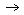 1Нашар3Қанағаттанарлық 2Күрделі жөндеуді талап етеді 1Электр тогының жиі болмауы10Суық (нашар жылытылады) 2Лифттің болмауы11Өте дымқыл (жоғары ылғалдылық)3Пандустың болмауы12Өте қараңғы (жарықтандыру нашар)4Арнайы сүйеніштер пен тұтқалардың болмауы 13Өте тар5Есіктер (кіреберіс) өте тар14Ыңғайсыз жоспарланған6Шулы (көршілерден немесе көшеден) 15Ванна және дәретханаға қолжетімділіктің болмауы (есіктің тар болуы)7Экологиялық тұрғыдан қолайсыз аудан16Үйде жайлылық жоқ8Тұрғылықты жер қауіпсіз емес (криминогенді аудан) 17Су үзілістермен келеді9Басқа 18Жалдамалы жұмыс1Жеке қосалқы шаруашылықта өндірілген өнімді өткізуден (сатудан) түскен табыс9Өз бетінше жұмыспен қамтылу (дара кәсіпкерлік қызмет)2Басқа кәсіпорындардың меншігіне қатысу үлесінен түскен табыс10Зейнетақы3Жылжымайтын мүліктен түскен табыс (жалға беру)11Мемлекеттік жәрдемақылар4Депозиттер, салымдар бойынша пайыздар12Әлеуметтік көмектің басқа да түрлері5Бағалы қағаздардан дивиденттер (акциялар, облигациялар)13Стипендиялар6Туыстардың, таныстардың көмегі14Алименттер7Басқа15Жеке қосалқы шаруашылықтан, саяжайдан (бақшадан) алынған өнімдерді тұтыну 8ИәЖоқ 3.4-сұрақ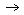 Иә1Талап етілмейді3Жоқ220 000 дейін1200 001 – 260 000720 001 – 40 0002260 001 – 320 000840 001 – 60 0003320 001 – 400 000960 001 – 100 0004400 001 – 500 00010100 001 – 140 0005500 001 – 600 00011140 001 – 200 0006600 000 жоғары12Аз қамтылған (тамаққа, киімге және аяқкиімге қаражат жетпейді)1Кедей емес, бірақ орта санаттағы да емес (азық-түлік, киім және аяқкиім сатып алуға, ком.қызметтерді төлеуге жетеді, бірақ ұзақ мерзімді пайдаланылатын тауарларды сатып алуда қиындықтар туады)2Орта санатты (топ, деңгей): тамақ, негізгі азық-түлік емес тауарлар мен қызметтерді сатып алу кезінде қиындықтар көрмейміз, бірақ қосымша тұрғын үй (пәтер, үй, саяжай), қымбат автокөлік және т.б. сатып алуға қаражат жетпейді3Жоғарғы орта санат (топ, деңгей): сапалы азық-түліктерді пайдаланамыз, жайлы жағдайда тұрамыз, жоғары ақы төленетін жұмысымыз және/немесе жеке ісіміз бар, табыс алып келетін меншігіміз бар, бірақ демалуға және бос уақытқа жеткілікті уақыт жоқ 4Қамсыздандырылған (бай): жайлы өмір үшін ресурстар (білім, денсаулық, қаржы, жеке мүлік, уақыт) жеткілікті54.1. Сізге неше жасыңызда мүгедектік белгіленді?жас1-топ 13-топ32-топ2Тірек-қимыл аппараты1Интеллект5Көру 2Психикалық6Есту 3Соматикалық (ішкі орган функцияларының бұзылулары)7Сөйлеу4Соматикалық (ішкі орган функцияларының бұзылулары)7Қозғалу1Өз-өзіне қызмет ету5Бағыты 2Өз іс-әрекетін бақылау6Қарым-қатынас (сөйлеу)3Еңбекке қабілеттілік (оқу) 7Қарым-қатынас (есту)4Шектеу жоқ8Жұқпалы және паразиттік аурулар1Жүктілік, босану және босанғаннан кейінгі кезең15Ісіктер2Перинатальды кезеңде пайда болатын жекелеген жағдайлар16Қан, қан түзу органдарының және иммунды механизмді тартумен жеке бұзылулар3Туа біткен ауытқулар, (даму кемістіктері), деформация және хромосомдық бұзылулар17Эндокриндік аурулар, тамақтану және зат алмасудың бұзылуы4Жарақат, улану және бірқатар басқа да сыртқы себептер ықпалы салдарынан: 

өндірістік жарақаттар18Психикалық бұзылу және мінез-құлығының бұзылуы5өндірістік жарақаттар 19Жүйке жүйесінің аурулары6улану 20Көз және оның қосалқы аппаратының аурулары7күйік, үсу және өзгелер21Құлақ аурулары және емізік тәрізді өскіннің аурулары 8Сырқаттанудың сыртқы себептері:Қан айналымы жүйесінің аурулары9соның ішінде ЖКА222Тыныс алу органдарының аурулары10Кәсіптік аурулар23Ас қорыту органдарының аурулары11Төтенше экологиялық жағдайлар салдарынан алған аурулар24Тері және тері асты шелмайының аурулары12Әскери қызмет өтеу кезінде алған аурулар және жарақаттар25Сүйек-бұлшық ет жүйесінің және дәнекер тіннің аурулары13Басқа26Несеп-жыныс жүйесі аурулары14Жақсы 1Жаман3Қанағаттанарлық2Өте жаман4Иә 4.9-сұрақ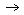 ЖоқҚажеттілік болған жоқ1Сапасыз (қанағаттанарлықсыз) қызмет көрсету (сапалы диагностика үшін құрал-жабдықтардың жоқтығы) 2Дәрілерді қолдану арқылы өз бетінше емделу3Халық емшілерінен (экстрасенстер, бақсылар) ем алу4Шөптермен, халық арасында таралған құралдармен өз бетінше емделу5Бұл емделусіз жазылып кетеді деп шештіңіз6Медициналық қызметтер өте қымбат7Медициналық мекемелер өте алыс8Медициналық мекемеге дейін өз бетінше жетуге мүмкіндігінің болмауы9Респонденттің немесе оған көмек көрсететін тұлғаның бос уақытының болмауы10Еңбекке қабілетсіздік кезеңіне материалдық өтемақының болмауы11Басқа ___________________________________________________12Иә 4.11- сұрақ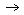 Көрсеткіштер болған жоқ 4.11-сұрақ.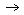 ЖоқЖолдаманың болмауы1Жол жүруге төлейтін қаражаттың болмауы3Жеке көмекшінің болмауы2Басқа 4Иә Жоқ Ішінара 1.Сіздің қаржылық мүмкіндігіңіз (ақылы қызметтерді алу қажет болған жағдайда)1232. Сіздің денсаулығыңыздың мұқтаждықтары (қажетті мамандығы бар медициналық қызметкерлердің болуы)1233.Медициналық мекемеге кіру мүмкіндігі (пандус, тұтқалар және тағы басқа)1234.Ара қашықтық (Сіздің үйіңізден мед.мекеменің алыстығы)1235.Көрсетілген мед.қызметтердің сапасы123Иә3Қажеттілігі жоқ 4.14-сұрақ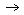 Жоқ, бұндай бағдарлама туралы білмеймін 4.14-сұрақ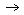 4Жауап беруге қиналамын 4.14-сұрақ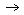 Иә1Жауап беруге қиналамын3Жоқ2Толық қамсыздандырылған1Қамсыздандырылмаған3Ішінара қамсыздандырылған2Мұқтаж емеспін4ИәЖоқ 4.19-сұрақ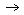 Үйде 1Жұмыста (оқу орнында)3Үйден тыс жерде(көшеде, дүкенде)2Барлық жерде4Отбасы мүшесі 1Мед.қызметкер5Бөтен адам (көрші, кездейсоқ жүргінші)2Жеке көмекші6Әлеуметтік қызметкер3Ешкім көмектеспейді7Сурдоаудармашы4Жуыну 1Компьютерде жұмыс істеу7Киіну және шешіну2Үй жануарларына қарау8Тамақ ішу3Түскі ас дайындау9Душ (ванна) қабылдау4Үйді жинау10Хат жазу және/немесе құжаттар толтыру5Почтаға, дүкенге, емханаға бару және тағы басқа.11Кітап (газеттер, журналдар) оқу6Жаза және оқи аламын1Жоғары 6Бастауыш білім2Аяқталмаған жоғары7Негізгі орта3ЖОО-дан кейінгі8Жалпы орта4Сауатсыз 5.3-сұрақ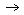 9Техникалық және кәсіби5Қарапайым оқу орнында (мектеп, училище, колледж, ЖОО)1Қарапайымда және арнайы (түзету) оқу орындарында3Арнайы оқу орнында ( мектеп - интернат, арнайы училище, арнайы колледж және тағы басқа)2Үйде оқыдым4ИәЖоқ 5.5-сұрақ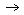 ИәЖоқИә (атаңыз) _______Жоқ 6- бөлім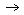 Курста (жұмыспен қамтамасыз ету орталықтарының жанындағы, оқу орталықтарында)1Жоғары оқу орындарында (академия, университет, институт)4Училищеде, колледжде (қарапайым)2Басқа5Училищеде, колледжде (арнайы)3Ұйымда (кәсіпорында) жалдамалы жұмыс1Отбасылық кәсіпорынның көмектесуші (ақы төленбейтін) қызметкері6Басқа жеке тұлғада жалдамалы жұмыс2Кооператив мүшесі7Шаруа және фермер қожалығында жалдамалы жұмыс3Жеке ауладағы жұмыс8Жұмыс беруші 4Жұмыс істемейді9Өз бетінше жұмыспен қамтылған (өз есебінен жұмыс істейді) 5Қарапайым ұйым (кәсіпорын)1Құрылыс алаңы7Мүгедектігі бар тұлғалар үшін құрылған өндірістік ұйым (кәсіпорын)2Ашық базар немесе көшедегі сауда8Қоғамдық бірлестік (ҮЕҰ)43Қосалқы шаруашылық (жеке ауладағы).9Жекеменшік үй4Жекеменшік автокөлік құрал10Клиенттің немесе жұмыс берушінің үйі5Тұрақты орын жоқ11Ферма немесе жер учаскесі6Басқа 12Еңбек шарты (жазбаша) бойынша1Келісу бойынша (ауызша) 3Азаматтық-құқықтық сипаттағы шарт бойынша (жазбаша)2Толық жұмыс күні (аптасына 40 сағат немесе 1 және 2-топтағы мүгедектер үшін 36 сағат) 1Толық емес жұмыс күні (аптасына 40 сағаттан төмен немесе 1 және 2-топтағы мүгедектер үшін 36 сағаттан төмен) 2Қолайлы (толық ұнайды) 6.7-сұрақ 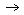 1Ішінара қолайлы (жалпы ұнайды, бірақ жеткіліксіз) 2Қолайлы емес 3Нашар тұрмыстық жағдайлар (шу, шаң, лас) 1Қолайлылық жоқ (әжетханалар ыңғайлы емес, есіктер, тар табалдырықтар) 2Ғимаратқа кіруге мүмкіндік жоқ (пандус (ыңғайлы) жоқ, сүйеніш/тұтқа жоқ) 3Жұмыс орны мүгедектер үшін бейімделмеген (арнайы еңбек жағдайы тудырылмаған) 4Басқа 51 км дейін110 км астам41-ден 5-ға км дейін2Үйде жұмыс істеймін55-тен 10-ға км дейін3Білмеймін, жауап беруге қиналамын6Жаяу 1Мотоциклде5Жүргізуші немесе жолаушы ретінде көлікте2Велосипедте6Инватаксиде 3Мүгедектерге арналған арбада7Қоғамдық көлікте 4Басқа (паромда, қайықта, катерде, атпен және тағы басқа)8ИәЖоқ 6.12-сұрақ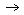 Бұрын (3 жылдан астам бұрын)1Жақында (1 айдан 1 жылға дейін)3Көп бұрын емес (1-3 жыл бұрын)2Жауап беруге қиналамын4Кәсіпорынның таралуы (банкрот болуы)1Оқу6Өз еркімен (отбасылық себептер) 2Денсаулық жағдайына байланысты7Шарттың (келісімшарт) мерзімі аяқталды3Штат санының қысқаруы8Кәсіпкерлік қызметтің тоқтатылуы (жеке істің жабылуы)4Маусымдық жұмыс (маусым емес)9Зейнетке шығу 6.13-сұрақ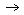 5Басқа10ИәЖоқИәЖоқ7-бөлім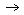 Бос орынның болмауы1Денсаулық жағдайым мүмкіндік бермейді5Біліктіліктің (білімнің) болмауы2Жас ерекшеліктерін шектеу6Мүгедектігіме байланысты жұмысқа қабылдамайды3Басқа7Арнайы жабдықталған жұмыс орындары жоқ48ИәЖоқРадио, әуен тыңдау1Балалармен (немерелермен) ойнау4Теледидар көру (тыңдау)2Таза ауада серуендеу5Газеттер, журналдар, кітаптар оқу (тыңдау)3Басқа6ИәЖоқ7.4-сұрақ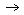 Электронды қызметтерді алу (е-Үкімет, коммуналдық төлемдер, салықтар және өзге де).1Аудио және бейнематериалдарды (әуендер, фильмдер, бейнебаяндар, анимациялар және тағы басқа) тыңдау және жазып алу 5Ақпарат алу (жаңалықтар, оқиғалар, хабарлар, әдебиеттер және басқалар) 2Ойын-сауық (әлеуметтік желілерде қарым-қатынас, ойындар)6Хабарламаларды алу және жіберу (эл.почта)3Басқа7Өз бетімен білім алу, өзін-өзі дамыту4ИәЖоқ 7.6-сұрақ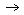 Үйде1Үйде және спорт объектілерінде3Спорт объектілерінде2Үйде және спорт объектілерінде3Тұрғын жайда жағдайдың болмауы1Денсаулық жағдайының қанағаттанарлықсыздағы6Спорт объектілеріне қолжетімділіктің болмауы2Ықылас (қызығушылық) жоқ7Ақысын төлеу үшін қаражат жоқ 3Бос уақыт жоқ 8Тұратын ауданда спорт объектісі жоқ4Басқа 9Жеке көмекші жоқ (өз бетімен үйден шыға алмайды) 5Жиі 7.9-сұрақ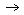 Араласпаймын СирекОндайларым жоқ  7.9-сұрақ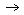 Олардың тұратын үйлеріне қолжетімділік үшін жағдай жоқ (пандус, лифт жоқ және тағы басқа)1Денсаулық жағдайының қанағаттанарлықсыздығы 5Қаржы қаражаты жоқ (жол жүруге, телефон арқылы сөйлесулерді төлеуге және тағы басқа) 2Ықылас (қызығушылық) жоқ6Жеке көмекші жоқ (өз бетімен үйден шыға алмайды) 3Бос уақыт жоқ 7Туыстарым, достарым және таныстарым араласқысы келмейді4Басқа 8Кинотеатрлар, театрлар, мұражайлар және тағы басқа1Дәмханалар, мейрамханалар4Ойын-сауық мекемелері, түнгі клубтар2Ондай жерлерге бармаймын5Концерттер, көрсетілімдер, шоулар және тағы басқа3Бұндай мекемелерге қолжетімділік үшін жағдай жоқ (пандус, лифт жоқ және тағы басқа)1Ықылас (қызығушылық) жоқ5Қаржы қаражаты жоқ 2Бос уақыт жоқ6Жеке көмекші жоқ (өз бетімен үйден шыға алмайды)3Басқа 7Денсаулық жағдайының қанағаттанарлықсыздығы4Қоғамдық ұйымдардың, ҮЕҰ жұмыстарынаКәсіподақтық, партиялық ұйымдарғаСаяси сайлауларғаҚатыспаймын Бұндай мекемелерге қолжетімділік үшін жағдай жоқ (пандус, лифт жоқ және тағы басқа)1Денсаулық жағдайының қанағаттанарлықсыздығы 4Өткізілетін іс-шарлар туралы ақпарат жоқ (қатысуға шақырмайды) 2Ықылас (қызығушылық) жоқ 5Жеке көмекші жоқ (өз бетімен үйден шыға алмайды )3Басқа 6Өте жақсы 1Нашар3Жеткілікті 2Білмеймін, жауап беруге қиналамын4Толық қауіпсіз 1Қауіпсіз емес (қорқынышты, алаңдаушылықты сезінемін)3Жеткілікті қауіпсіз2Қауіпті (өмір үшін қауіп төндіретін шабуылды немесе қатерді күте отырып, үнемі алаңдаушылықпен жүремін)4Ұрлықтан 1Алаяқтық4Шабуылдан 2Қылмыстың басқа түрлерінен5Дене күшін көрсетуден3Жоқ, зиян шеккен жоқпыз6Психологиялық1Сексуалдық4Күш көрсету2Жоқ, көрген жоқпын5Экономикалық3Үйде, туысқандардан 1Медициналық мекемелерде5Көшеде, көршілерден2Әлеуметтік қорғау органдарында6Достардан, таныстардан3Оқу орнында7Жұмыста 4Басқа қоғамдық орындарда8Иә9-бөлім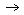 ЖоқҚажет болған жоқ1Көмек сұрау үшін мүмкіндігім жоқ (қаржылық, физикалық)4Мағына жоқ (баруға қорқамын, бәрібір көмектеспейді)2Басқа 5Кімге жүгіну керек екенін білмеймін3Иә 1Жауап беруге қиналамын3Жоқ 2Оң, қоғам біздің мәселелерімізге ортақ деп есептеймін1Теріс, қоғам мүгедек тұлғалар жайлы көп стериотиптердің бар болуы және осы себептерден кемсітуін білдіреді 3Теріс, қоғам түсінбейді және мүгедектердің мәселелеріне селқос қарайды деп есептеймін 2Білмеймін, жауап беруге қиналамын4ҚанағаттанамынІшінара қанағаттанамынҚанағаттанбаймынЖауап беруге қиналамынЖүгінген жоқпын1. Мемлекеттік мекемелерде (Халыққа қызмет көрсету орталығы, Салық комитеті және басқалары) құжаттарды рәсімдеу, анықтамалар беру123452. Құқық қорғау органдарымен өзара іс-қимыл123453. Жәрдемақыларды, зейнетақыларды және басқа әлеуметтік жеңілдіктерді белгілеу123454. Азаматтық істерді сотта қарау123455. Мемлекеттік денсаулық сақтау жүйесінде медициналық көмек көрсету123456. Мектепке дейінгі білім123457. Жоғары білім 12345«Қол жетімді баспана – 2020» мемлекеттік бағдарламасы шеңберінде тұрғын үйді бөлу 123459. Мемлекеттік экологиялық бақылауды жүзеге асыру (қоршаған ортаны қорғауды бақылау табиғи ресурстарды ұдайы өсіру және пайдалану)12345Білім алу1Инфрақұрылым объектілері мен ғимараттарға қолжетімділік жоқ8Денсаулық сақтау қызметтерінің сапасы және қолжетімділігі 2Техникалық көмекші құралдар сапасы нашар және (немесе) жоқ9Жұмысқа орналасу3Қолжетімді форматта ақпараттың жетіспеушілігі10Арнайы еңбек шарттарымен жұмыс орындары жоқ4Мүгедектікке құжаттарды рәсімдеу және ОЖБ әзірлеу кезінде ақы төлеу оқиғалары11Тұрғын үй жоқ5Мүгедектігі бар тұлғаларды қоғамнан және оның қатынасынан оқшаулау12Зейнетақы мен жәрдемақының төмен деңгейі6Басқа, көрсетіңіз ______________13Қоғамдық көлікке қолжетімділік жоқ 7Қатысқаныңыз үшін рахмет!